FundingDesign example: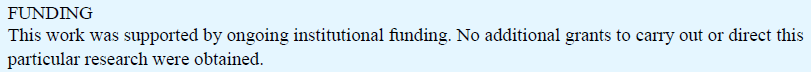 Compliance with ethical standards.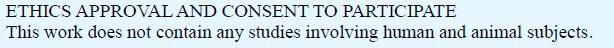 If studies were conducted with people.Design example: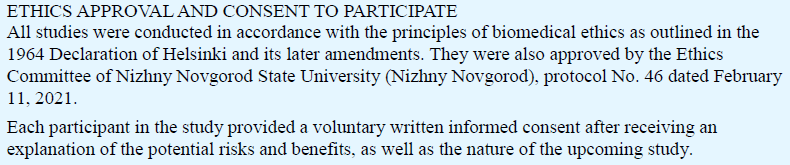 If studies were conducted with animals.Design example: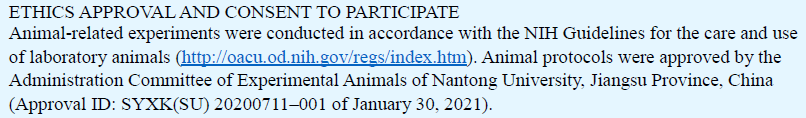 Conflict of interestSection design samples:If one author is male: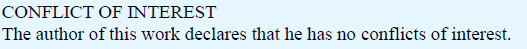 If one author is a woman:I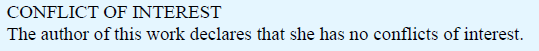 If there is one author, the gender is not obvious: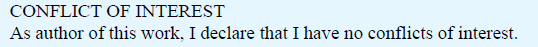 If there are two or more authors: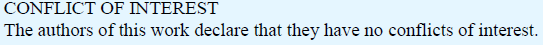 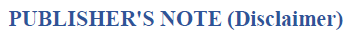 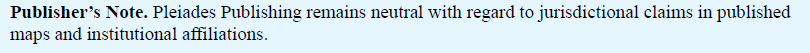 